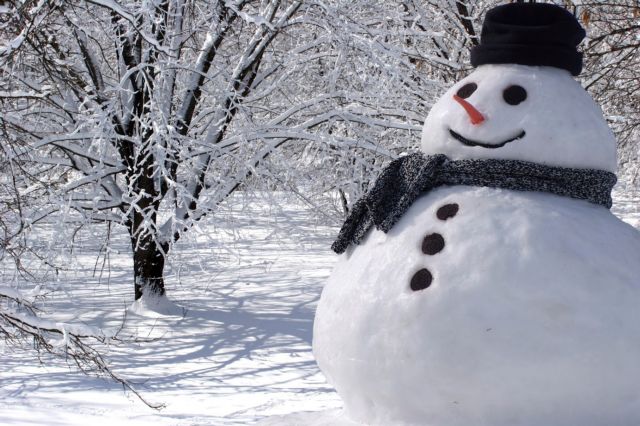 ΧΕΙΜΩΝΑΣχειμώναςΟι μήνες του Χειμώνα:Δεκέμβριος 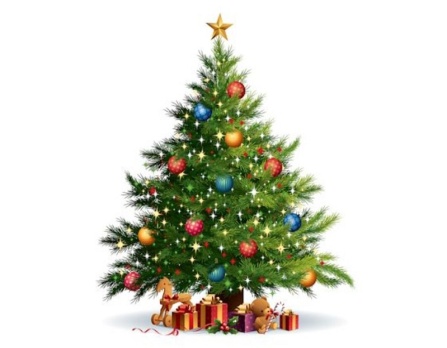  Ιανουάριος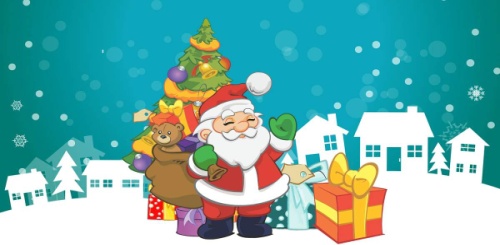  Φεβρουάριος 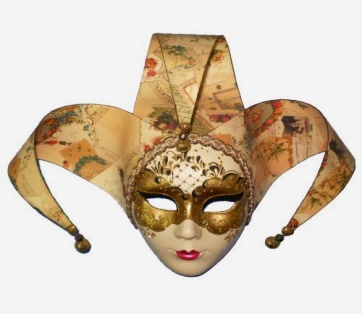 Καιρικά φαινόμενα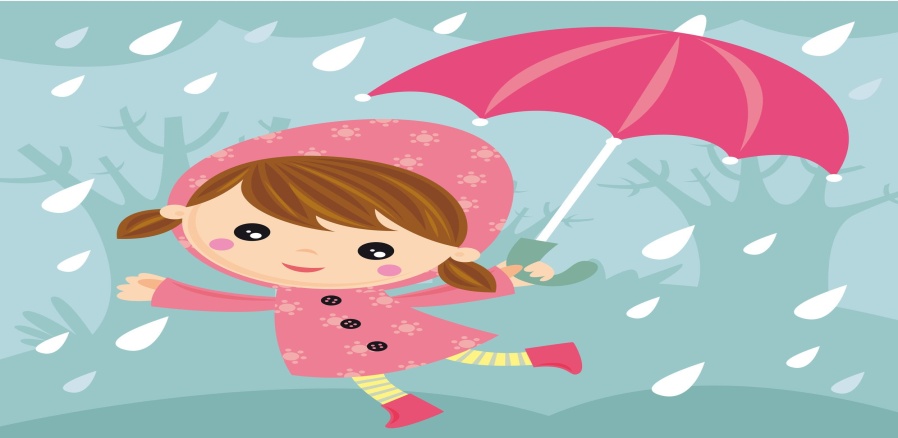 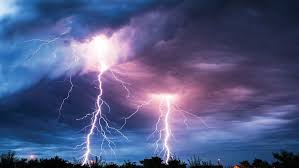 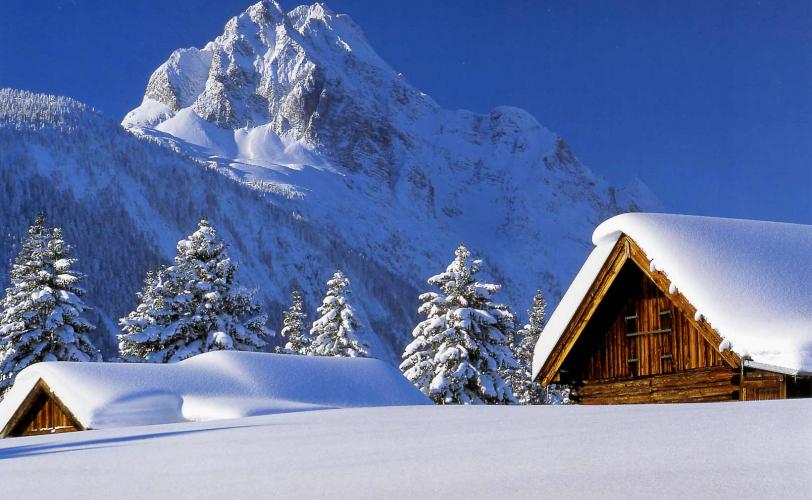 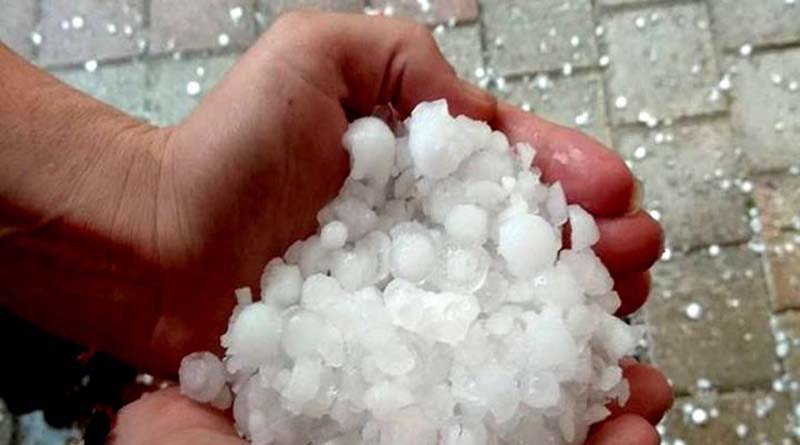 Σύμβολα καιρικών φαινομένων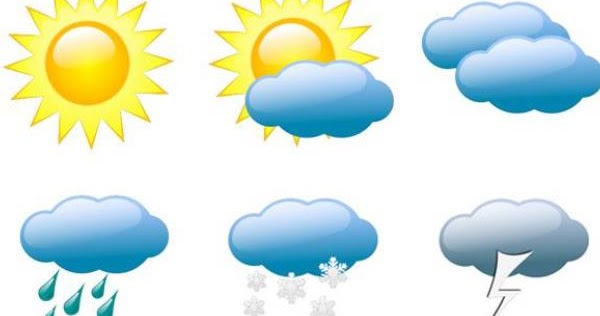 Τι ρούχα πρέπει να φοράμε;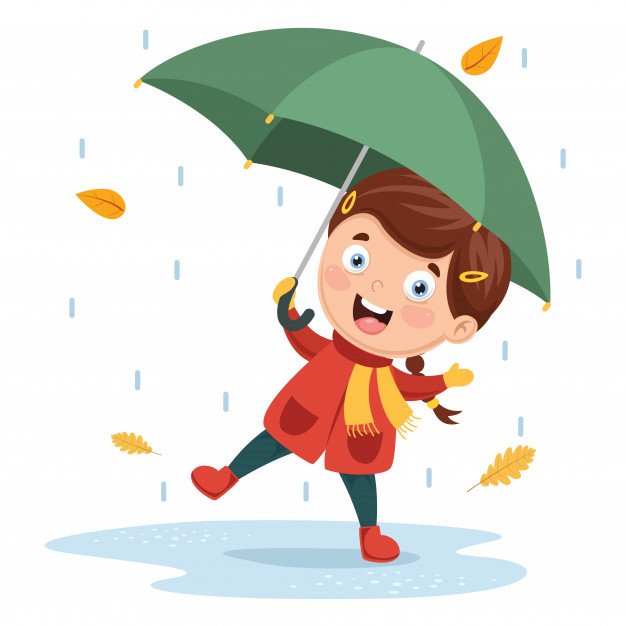 Φρούτα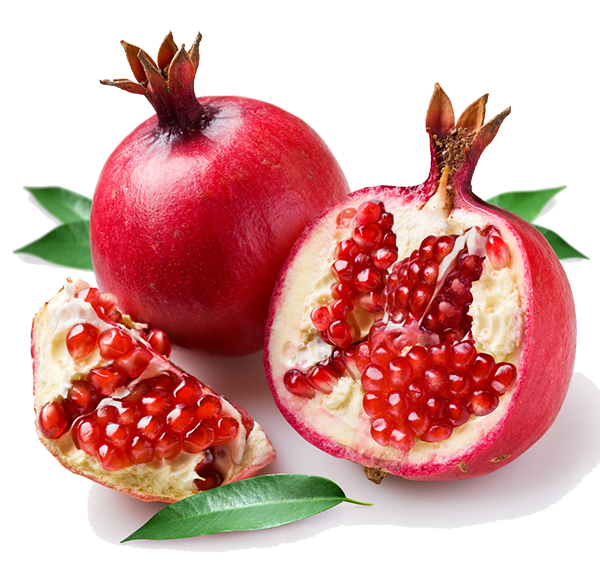 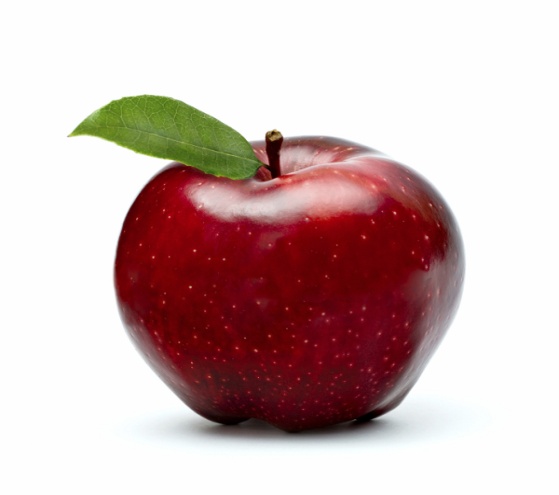 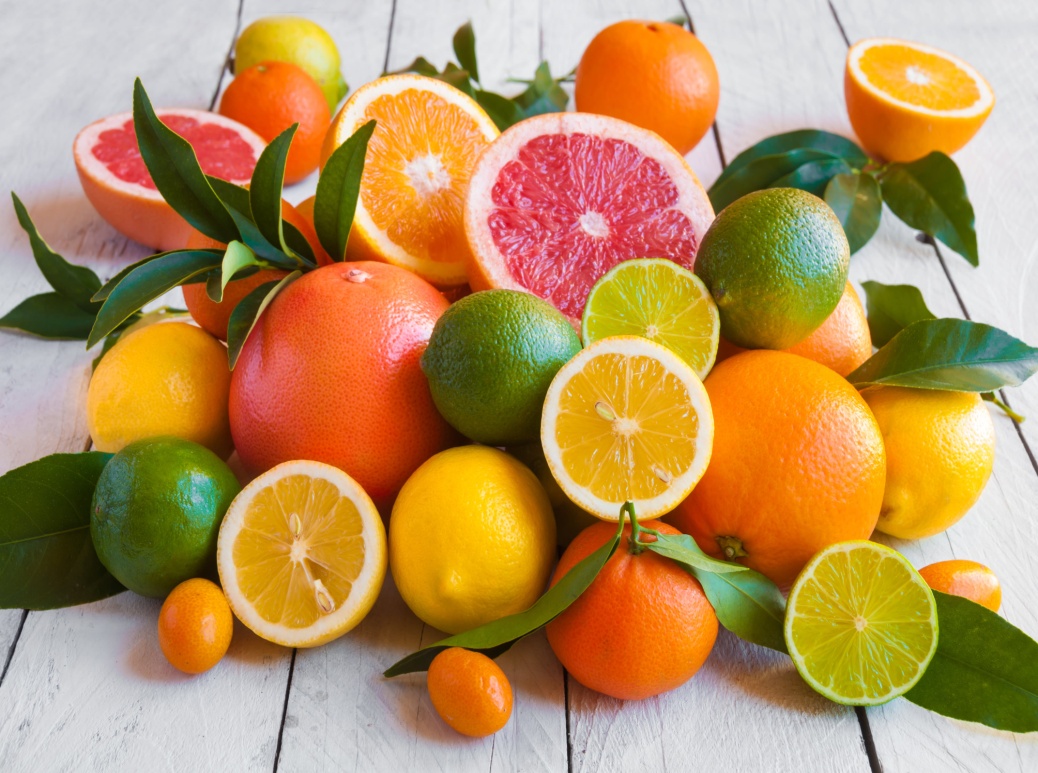 Καρποί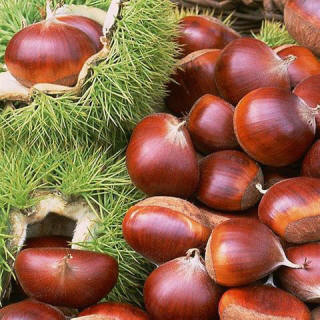 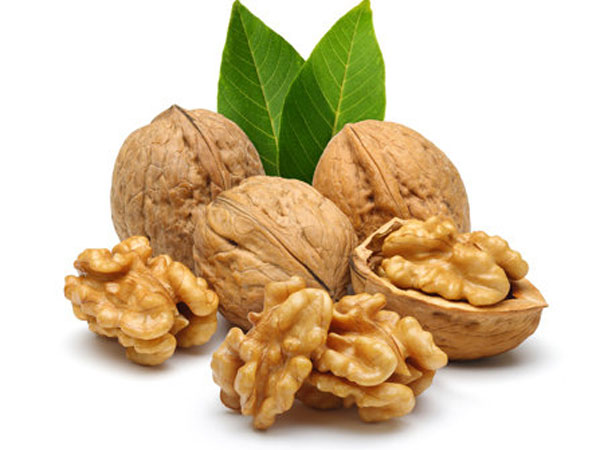 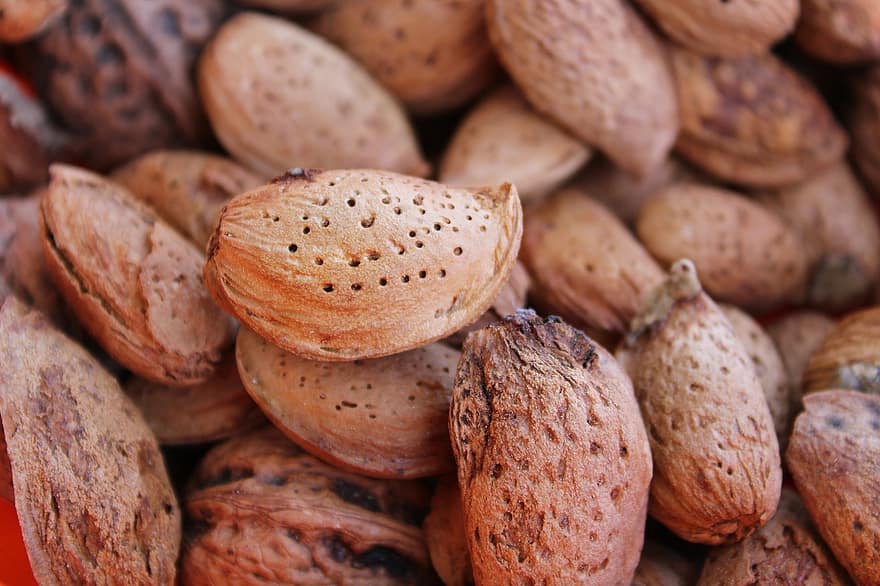 Αγαπημένες Γιορτές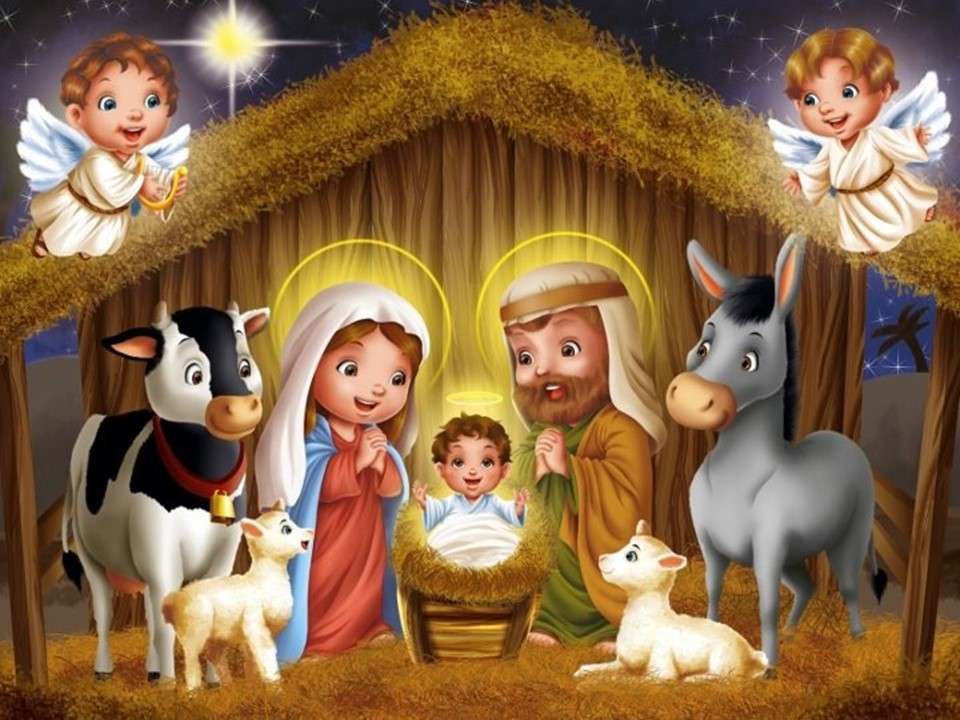 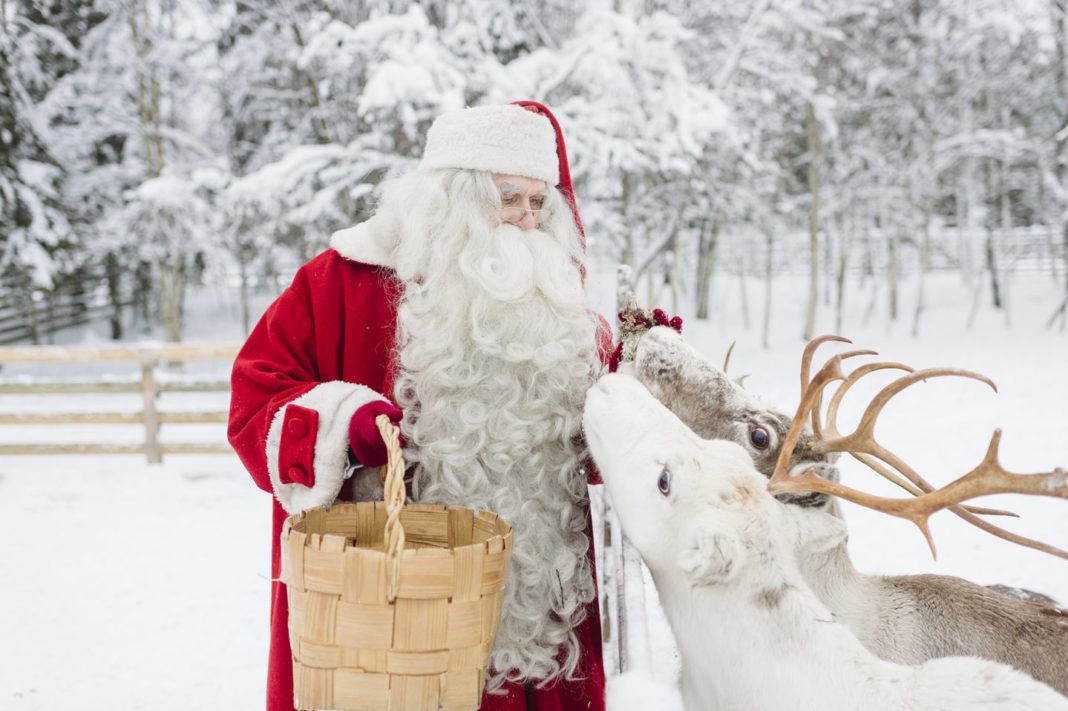 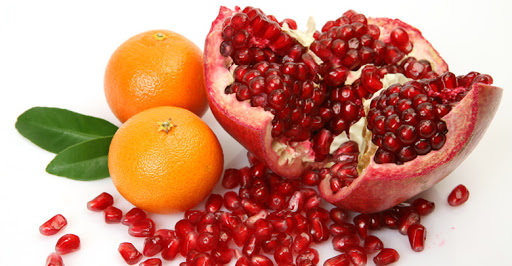 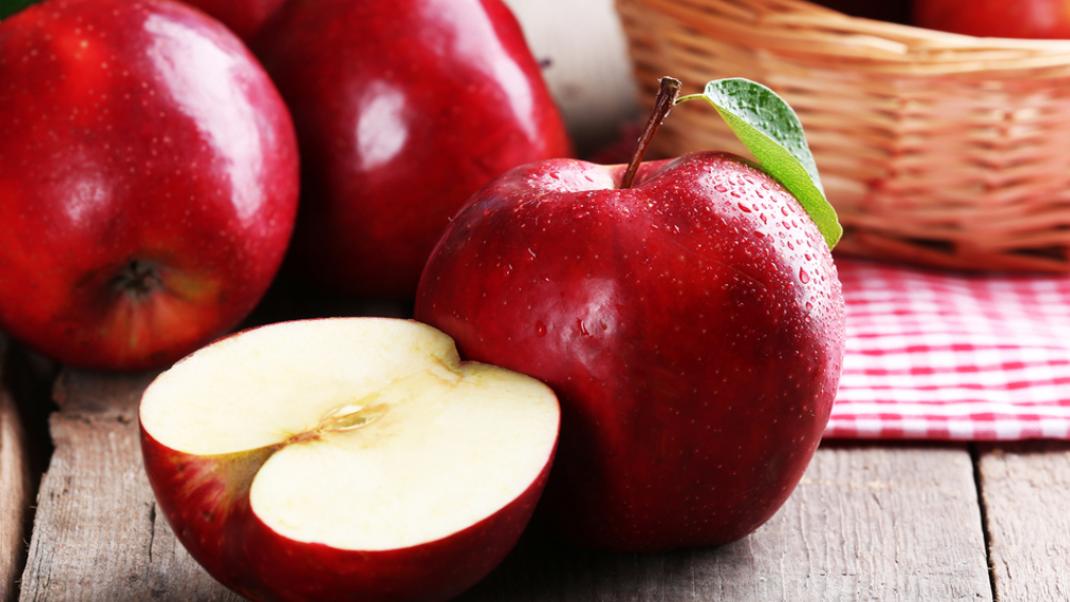 